SASKAŅOTS        LAF SAK Priekšsēdētājs J.Mūrnieks2015.gada 10. augusts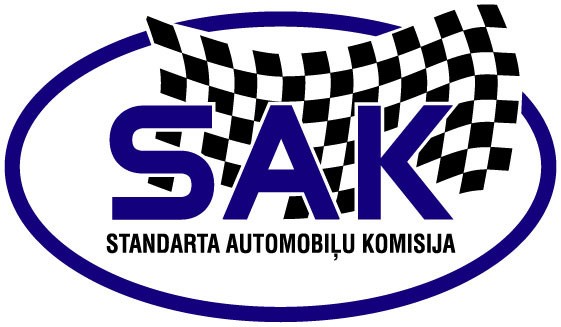 Minirallija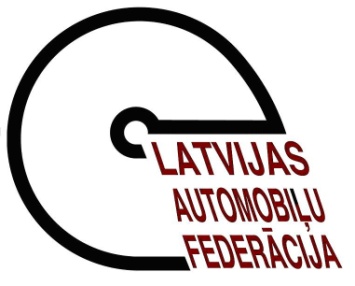 praktiskā semināranolikumsĶekavas novads, 2015. gada 15.augusts.interneta mājas lapa - www.4rati.lv1. Vispārējie noteikumi:Minirallija praktiskais seminārs  notiek saskaņā ar LAF Standarta automobiļu komisijas (SAK) rallijsprinta un minirallija noteikumiem, LAF SAK reglamentējošiem dokumentiem, Latvijas Republikas Ceļu satiksmes noteikumiem un šo nolikumu un tā papildinājumiem.2. Organizācija:  2.1.Minirallija praktisko semināru  organizē Biedrība „Jaunatnes autosporta klubs” un  LAF SAK.  2.2.Rīkotāja rekvizīti: Biedrība „Jaunatnes autosporta klubs”, Reģ. Nr. 40008125003  Artilērijas iela 66, Rīga, LV-1009  Minirallija semināra mājas lapa: www.4rati.lv  2.3. Semināra vadība:	semināra vadītājs			Uldis Kaņeps- Kalniņš				Semināra sekretārs			Itars Siliņš				Drošības un tiesnešu vadība	Guntis Krūze3.1. Programma semināram3.2.  Trase   3.1.Minirallija semināra trases garums līdz 80 km, tai skaitā līdz 15 km papildsacensības režīmā. Precīzus trases kopgarumu un papildsacensību attālumus dalībnieki saņems  kopā  ar  trases dokumentiem. Seminārs norisinās  pa Ķekavas  novada ceļiem. Starta intervāls 1 minūte.3.2.Oficiāls dokuments trases veikšanai ir Leģenda. Papilddokumenti –  trases shēma un speciālajām sacensībām organizatora sastādīta stenogramma.3.3.Iepazīšanās ar trasi paredzēta 1 reizi, no plkst. 11:00 - 11:45, Iepazīšanās ar trasi ārpus šī noteiktā laika tiks uzskatīta kā neatļauta iepazīšanās un sods ir līdz izslēgšanai no dalības seminārā.3.3.1. Pēc administratīvās pārbaudes ekipāžas saņems leģendas, un kontrolkartes, t.sk., iepazīšanās ar trasi kontrolkartes, kuras ir obligāti jāsaglabā visu semināra laiku un pēc tam jānodod minirallija semināra centrā pēc semināra beigām.3.3.2. Ekipāžām iepazīšanās ar trasi ir jāuzsāk no laika kontroles LK0 tiesnešu punkta un jāvirzās pa trasi leģendā norādītā maršrutā.3.3.3.   Visos trases LK tiesnešu punktos ekipāžai ir jāiesniedz kontrolkarte atzīmes saņemšanai par ierašanos tajā. Trases tiesneši izdara atzīmi kontrolkartē. Minimālais intervāls  starp ekipāžām  tiek noteikts 1(viena) minūte. Ekipāžām  ir aizliegts braukt papildsacensību posmu pretēji seminārā paredzētajam braukšanas virzienam, ja vien Rīkotājs nav devis šādu rīkojumu.3.3.4. Organizators leģendā var būt paredzējis maksimālā  ātruma ierobežošanu atsevišķos trases posmos:30 km/h – trases posmos, kuros nepieciešams maksimāli samazināts ātrums (mājas, pilsētas teritorijas, paaugstinātas bīstamības objekti)50 km/h – apdzīvotās vietās, šauros trases posmos, kuros var tikt apdraudēta satiksmes drošība.80 km/h – ārpus apdzīvotām vietām, ja ceļa zīmes vai Rīkotājs leģendā  nenosaka zemāku ātruma ierobežojumu.Rīkotājs iepazīšanās ar trasi laikā kontrolēs gan braukšanas ātrumu, gan braukšanas stilu. Ir jāuzsver, ka iepazīšanās ar trasi nav treniņš. Stingri ir jāievēro visi Latvijas CSN un jārespektē pārējo ceļu lietotāju drošība un tiesības.Praktiskās braukšanas laikā trase tiks slēgta koplietošanai un semināra dalībnieki drīkst braukt sporta režīmā, obligāti izmantojot aizsargķiveres. Laika ņemšana praktiskās braukšanas laikā netiks veikta, bet ekipāžam ir iespēja to kontrolēt ar personīgām laika ņemšanas iekārtām.4.Semināra dalībnieku automašīnas4.1.Seminārā var piedalīties ar jebkuras markas un modeļa vieglo automašīnu, kura atbilst Latvijas Republikā pastāvošajiem likumiem un normatīvajiem aktiem par pielaidi ceļu satiksmei (TA vērtējums – „0”, „1”).4.2.Sēdekļiem jābūt rūpnieciski izgatavotiem, aprīkotiem ar izgatavotāja paredzētajiem regulēšanas un fiksācijas mehānismiem un atbilstoši nostiprinātiem. Sēdekļa un atzveltnes pārvietošanas un fiksācijas ierīcēm jābūt darba kārtībā. Transportlīdzekļiem jābūt aprīkotiem ar drošības jostām, kādas ir paredzējis transportlīdzekļa izgatavotājs.4.3.Automašīnām ir jābūt derīgai OCTA polisei.4.5. Minirallija seminārā  atļauts lietot tikai rūpnieciski ražotas (arī M+S) riepas, kuru lietošana atļauta saskaņā ar CSDD tehniskās apskates noteikumiem.4.6. Strīdus gadījumā gala lēmumu, balstoties uz tehniskā komisāra ziņojumu, pieņem semināra drošības vadītājs.4.7. Aizliegts jebkādā veidā mehāniski izmainīt riepas protektora zīmējumu.4.8.Katrai automašīnai jābūt  apgādātai  ar informatīvām zīmēm vismaz A4 formātā  –SOS sarkaniem burtiem uz balta fona, un zaļiem burtiem OK uz balta fona.5.  Dalībnieki5.1.Seminārā drīkst piedalīties autovadītāji, kuriem ir atbilstošās  kategorijas autovadītāja  apliecība. 5.2.Katrs dalībnieks ir pilnībā  atbildīgs par savu rīcību, tās  izraisītajām  sekām  un nodarītajiem materiālajiem zaudējumiem.5.3. Katram ekipāžas braucējam jābūt apdrošinātam pret nelaimes gadījumiem, minimālā apdrošināšanas summa 1500,00 EUR. Apdrošināšanas polisē jābūt iekļautiem šādiem apdrošināšanas riskiem – nāve, invaliditāte un traumas; nepieciešama risku paplašināšana saistībā ar autosportu.5.4. Semināra praktiskās braukšanas  laikā ekipāžas braucējiem jābūt ekipētiem apģērbā, kas pilnībā nosedz visu augumu, un papildsacensību trasē jālieto galvas aizsargķiveres.5.5. Atļauts lietot motoru sportam paredzētas ķiveres ar „E” marķējumu.6.  Pieteikumi6.1.Pieteikumu pieņemšana sākas 10.08.2015 un beidzas 14.08.2015. plkst. 17.30.6.2.Katram dalībniekam, kas vēlas piedalīties minirallija seminārā, jāpiesakās  elektroniski, nosūtot informāciju par ekipāžu (vārdi, uzvārdi, tālruņa numurs) uz epastu dace@4rati.lv   līdz 14.08.2015.6.3.Minimālais ekipāžu skaits- 15,          maksimālais ekipāžu skaits – 257. Dalības maksa7.1.Dalības maksa ekipāžai ir 60 EUR;7.2.Dalības maksa jāiemaksā  personīgi sacensību sekretariātā.8. Starta kārtība8.1.Dalībnieku starta kārtību nosaka Organizators.8.2.Organizators nodrošina katru startējošo  ekipāžu  ar starta numuriem.9.  Semināra gaita9.1.Semināra praktiskās braukšanas laikā dalībniekiem jāievēro  LR pastāvošie Ceļu satiksmes noteikumi, izņemot  papildsacensību posmu, kurš notiek vispārējai  transporta kustībai slēgtā ceļu posmā. 9.3.PS  laikā  dalībniekiem jābūt  piesprādzētām   drošības jostām  un  aizsprādzētām ķiverēm. Sods par jebkuru tiesnešu fiksētu šī noteikuma pārkāpumu  – izslēgšana no semināra.9.4.Papildsacensību starta procedūra:• starta pozīciju ekipāža ieņem pēc starta tiesneša uzaicinājuma;• kad starta tiesnesis ar žestu devis zīmi par pareizu starta pozīciju, ekipāža gaida starta tiesneša laika atskaiti ar rokas žestu palīdzību, kura tiks veikta pēdējās 5 sekundes pirms starta un tiesnesis ar starta karogu dos starta mājienu.• Ja ekipāža apstājas PS trasē jebkāda iemesla dēļ un neturpina sacensības, vai, ja noticis negadījums un a/m atrodas uz ceļa vai tuvāk par 3 metriem no tā, jāizliek avārijas trijstūris ne mazāk kā  100 m no negadījumā iesaistītās a/m tajā ceļa pusē, kurā atrodas avarējusī vai stāvošā  a/m), lai savlaicīgi brīdinātu sekojošās  ekipāžas  par iespējamo  traucēkli  uz ceļa,braucējiem  uzskatāmi jāparāda „OK” zīme nākamajām trim automašīnām.Ja ekipāža ir iesaistīta negadījumā, kurā ir cietušie, kam nepieciešama neatliekama medicīniskā palīdzība, ekipāžai nekavējoties jāziņo nākamajām ekipāžām, izmantojot “Sarkano SOS” zīmi.10. Papildsacensību raksturojums10.1. Papildsacensības - sprinta-slaloma posmi.10.2. Papildsacensību ceļa segums:grants10.3. Drošības apsvērumu dēļ, lai samazinātu sacensību automašīnu ātrumu, trasē tiks izvietoti slāpētāji  no automašīnu riepām.Semināra precīza norises vieta tiks publicēta piektdien, 14. augustā, interneta vietnē www.4rati.lv līdz plkst. 18.00 pie nosacījuma, ja semināram būs pieteikušās ne mazāk kā 15 ekipāžas!Veiksmīgu semināru!Semināra vadītājs				Uldis Kaņeps- Kalniņš.3. Semināra norise:Sestdiena, 15. augustsSestdiena, 15. augustsSestdiena, 15. augusts10.00-10.3010.00-10.3010.3011.00-11.45Dalībnieku administratīvā pārbaude un maršruta dokumentu izsniegšanaTehniskā pārbaudeDalībnieku sapulce, semināra teorijas pirmā daļa11.00-11.4511.45-12.1512.30-13.4513.45-14.1014.15-15.3015.30-16.00Iepazīšanās ar trasiSemināra teorijas otrā daļa- izsniegtās stenogrammas izmaiņu analīzePraktiskā braukšanaSemināra teorijas trešā daļa- stenogrammas analīzePraktiskā braukšanaNoslēguma teorijas daļa- stenogrammas analīzes kopsavilkums